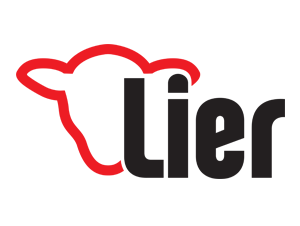 CONVENANT schoolcoachesTussenOCMW en stad Lier, ………………………………………………………………………………………………..………………………………………………………………………………………………………………………………..……………………………………………………………………………………………………………………………….EnVzw Arktos, ……………………………………………………………………………………………………………..………………………………………………………………………………………………………………………………..…………………………………………………………………………………………………………………………………De duurtijd van de convenant: van 1 januari 2022 tot en met 31 december 2023. In ruil voor een jaarlijkse toelage zal ARKTOS het project schoolcoaches  zoals omschreven in het onderwerp van deze convenant, uitvoeren. De toelagen bedragen:…………………………………………………………………………………………………………………………………..Strategische doelstelling 1.  Het project schoolcoaches heeft een uitgewerkt communicatieplan.-	Ontwikkelen promotiemateriaal exclusief gericht op kandidaat schoolcoaches*flyer en affiche (druk en web), proof reading, druk, verspreiding, …*Inzet op sociale media	- 	Ontwikkelen overzicht welke kanalen wanneer inzetten, welke info wanneer herhalen, …)-	Bij werving, selectie en matching aandacht besteden aan de communicatie met de 3 prioritaire partners in het project: de gezinnen, de vrijwilliger en de school + hulplijn blijven.	Bijkomende aandacht voor communicatie met professionele partners (clb, ocmw, …) ter verduidelijking van het project en de rol van de schoolcoaches.Indicatoren:Beschikbaar promomateriaalBeschrijvend jaarverslagStrategische doelstelling 2. Het project schoolcoaches heeft een uitgebouwde vrijwilligerswerking.Coördinatie vrijwilligerswerking: bereiken, intake, selectie, contracting, vormen, coachen, op maat begeleiden, gepast matchen met een gezin, stand-by voor hulpvragen, follow-up logboeken, …-	Extra inzet zoeken van vrijwilligers, ook vrijwilligers met een migratieachtergrond-	Vragen beantwoorden via mail, telefoon, persoonlijk contact-	Bezorgdheden, suggesties meenemen en verwerken in het project.Indicatoren:•	aantal vrijwilligers•	aantal unieke deelnemers•	beschrijvend jaarverslag met overzicht van de aard van de ondersteuningsvragenStrategische doelstelling 3: Het project schoolcoaches heeft een vormingsaanbod op maat.Uitwerken en organiseren startersvorming: wat hebben vrijwilligers nodig om met voldoende bagage te werken in deze context van diversiteit, armoede, anderstaligen.Intervisie: periodieke momenten organiseren (in Lier of digitaal) om uit te wisselen onder vrijwilligers, aanreiken van tips en tricks, polsen naar successen en knelpunten, omgaan met de context van het gezin, …vormingen op maat (naar gelang noden) van de vrijwilligers, aanbod (psycho-educatie) op maat van de oudersIndicatoren: aantal vormingen + deelnemers•	aantal intervisiemomenten + gemiddeld aantal deelnemers•	aantal vormingsmomenten op maat + gemiddeld aantalStrategische doelstelling 4: Het project Schoolcoaches heeft een uitgebouwde ouderwerking.Bereiken, intake, duidelijke contracting, matchen met vrijwilliger, stand-by voor hulpvragen, follow-up, feedback, …Ondersteuning bieden bij bezorgdheden/signalen (bv. doorverwijzing andere diensten, groepsessies rond thema’s bij grote vraag, …)Communicatie wordt gescreend op beeld en klare taal, wanneer nodig wordt aangepast materiaal of aangepaste kanalen gebruikt (outreachend en laagdrempelig)Ifv evaluatie wordt aan ouders ook feedback gevraagd over de werking, het contact met de vrijwilligers,…Indicatoren:•	aantal bereikte ouders•	beschrijvend jaarverslag (samenwerking ouders, noden, …)Strategische doelstelling 5. Het project Schoolcoaches is duidelijk voor partners zowel op het vlak van inhoud als rolverdeling. -	Investeren in samenwerkingsverbanden en afstemming rollen met partners.-	Het project Schoolcoaches is een project van stad en OCMW Lier met een eindverantwoordelijkheid bij stad en OCMW Lier. Stad en OCMW Lier neemt als projectmanager de finale beslissing rond werkwijze, bijsturingen, registratie, communicatie, …)-	Stad en OCMW Lier zorgen voor de coaching en ondersteuning van de uitvoerende partner specifiek rond diversiteit en diverse doelgroepen.-	Vzw Arktos is projectcoördinator: zorgt voor de dagdagelijkse uitvoering van het project, de afstemming van de verschillende onderdelen van het project en is het eerste aanspreekpunt voor externen.-	Vzw Arktos werkt in opdracht van stad en OCMW Lier en koppelt terug ifv finale beslissingen, rapportage of evaluatie.Strategische doelstelling 6. Het project Schoolcoaches heeft een uitgebreid netwerk binnen het Lierse onderwijsveld en samenwerkingsverbanden met de Lierse lagere scholen.-	Netwerking lagere scholen: zicht en contact hebben op de lagere scholen, projectvoorstelling, netwerk  zorg- en klasleerkrachten, uitwisseling / samenwerking op maat van de school, follow-up, …-	Bezorgdheden, suggesties, noden meenemen en verwerken in het project.-	Bij een match contact leggen met de zorgleerkracht / klasleerkracht:Informeren over de match en het aanbod aan ondersteuning.Concrete afspraken maken rond communicatie met de school: lijn met de leerkracht, extra werkjes opvragen, toegang ouderplatform, toegang Bingel, toegang tot stappenplannen bv. rekenen of regeltjes spelling (ondersteuningsmateriaal), …Indicatoren:•	aantal samenwerkingen met lagere scholenBeschrijvend jaarverslag met type vragen vd scholenStrategische doelstelling 7. Het project Schoolcoaches gaat samenwerkingen aan met partners in functie van ontwikkelingstrajecten waarin kinderen/gezinnen kunnen doorstromen.Dit project overstijgt huiswerkbegeleiding. Dit is een project dat contextbegeleiding biedt op maat van het gezin. Omdat er diversiteit is onder de gezinnen, is het ook belangrijk om het aanbod te diversifiëren.Onderzoek naar de uitbouw van een traject waarbij gezinnen geleidelijk aan kunnen doorstromen (individuele hulp – groepswerking (bv. huistaakklassen) – hulp op afstand – van deelnemer tot vrijwilliger - …).Netwerking / aangaan van partnerschappen ifv de uitvoering van zulke trajecten.Onderzoek naar nieuwe invalshoeken ifv de groei van het project en zij die eraan deelnemen.Indicatoren:Beschrijvend jaarverslagOPVOLGING EN EVALUATIE SAMENWERKINGSOVEREENKOMST De opvolging van deze overeenkomst gebeurt enerzijds door de projectgroep (voorbereidend / praktisch) en anderzijds door de stuurgroep (inhoudelijk / sturend). Deze groepen bestaan minstens uit vertegenwoordigers van Stad en OCMW Lier, sociaal beleid, enerzijds en ARKTOS anderzijds.Op geregelde tijdstippen volgt er een terugkoppeling aan de bevoegde schepen. Het tussentijdse verslag wordt jaarlijks eind juni gemaakt en het definitieve jaarverslag eind januari/begin februari. Dit eindverslag wordt  geagendeerd op het college van burgemeester en schepenen.Opgemaakt te Lier op 21/12/2021